Тема №1. Количества вещества. Расчёты по химическим формулам.Количества вещества. Моль- единица количества вещества. Постоянная Авогадро.Изучая, эту тему мы с вами познакомимся с базовыми понятиями и расчётными формулами, которые необходимо знать при изучении всего курса химии. -Что такое количество вещества?- Какой буквой обозначается это значение?- В чём измеряется  количество вещества?- По какой формуле можно вычислить эту величину?-Что обозначает постоянная Авогадро?-Определить все параметры, относительно этой величины.  Вот на какие вопросы нам сегодня предстоит ответить.В качестве эпиграфа к уроку я взяла слова римского философа и поэта Сенеки, жившего около 4 века до нашей эры: «Свои способности человек может узнать, только попытавшись приложить их». Как вы понимаете его высказывание?Количество вещества - физическая вещества, которая определяется числом структурных частиц (молекул, атомов и т.д.), содержащихся в данной порции вещества.Ʋ- «ню» (обозначается количество вещества) Например:Ʋ= 1моль воды Ʋ= 1моль водорода Ʋ= 1моль азота Ʋ= 1моль железа Ʋ= 1моль серыМоль – это такое количества  вещества, содержит столько частиц этого вещества 9молекул, атомов и т.д.), сколько атомов содержится в 0,012 кг (12г) карбона. Моль – это сокращённое от слова молекула.Например:Ʋ= 1моль воды Ʋ= 1моль водорода Ʋ= 1моль азота Ʋ= 1моль железа Ʋ= 1моль серыПостоянная  Авогадро показывает число частиц, которые содержаться в одном моле  вещества (обозначается Это число равно  6,02*1023 моль-1 .  И это величина постоянная.  Названо в честь итальянского учёного Амедео Авогадро.Ʋ= N/NA, N - где это количество структурных единиц (атомов, молекул, ионов)Молярная масса вещества - это физическая величина, которая равна отношению массы вещества к соответствующему количеству вещества.Масса 1 моль вещества- это его молярная масса.Численное значение молярной массы вещества (г моль) равно относительной молекулярной массы.Молярная масса численно равна молекулярной массе Тогда, чем они отличаются? Молярная масса, которая участвует в расчётных формулах имеет размерность- г/моль, а молекулярная, так как она относительная размерности не имеет.Ʋ= m/M, где m - масса вещества, М - молярная масса вещества.Моль = г/г/моль, итак граммы сокращаются, а остаётся мольМассовая доля элемента – это отношение его массы к массе вещества, в состав которого он входит.Вспоминаем из курса 7-го классаѾ=m (элемента)/m(вещества)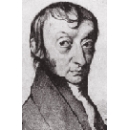 Амедео АвогадроAmedeo AvogadroДень рождения: 09.08.1776 года
Место рождения: Турин, Италия
Дата смерти: 09.07.1856 года
Место смерти: Турин, Италия
Гражданство: Италия

Оригинальное имя: Лоренцо Романо Амедео Карло Авогадро
Original name: Lorenzo Romano Amedeo Carlo AvogadroНо перед тем как мы приступим к выполнению задания, я зачитаю стихотворение-загадку, которое введёт Вас в курс дела.             Восточное изобретенье -
            К нему желательно варенье.
            Но, если такового нет,
            Сойдет и парочка конфет.
            Напитка и в жару нет лучше,
            Да и на Севере зимой:
            Он в зной облегчит Вашу душу,
            Согреет зимнею порой.О чём здесь говорится?Чай – это один из тех немногих напитков, который прочно вошёл в нашу жизнь.Но задумывался ли кто-нибудь из вас, сколько молекул воды и сахара попадает в организм человека, когда он выпивает одну чашку чая?Так это и есть наше «особо важное задание». Так как сахар, входящий в состав чая даёт человеку энергию, вещество кофеин-бодрость, а вода участвует в обмене веществ, который лежит в основе всех процессов жизнедеятельности. А ответ на этот вопрос мы получим при выполнении задания. 1.Запишите химическую формулу сахарозы (сахара), если известно, что в состав молекулы входят двенадцать атомов углерода, двадцать два атома водорода, одиннадцать атомов кислорода.2.Рассчитайте относительную молекулярную и молярную массу сахарозы.3 Известно, что в одном кусочке рафинада сахара содержится 5г.4.Определите, какое количество сахарозы вы употребляете с чашкой чая.5.Рассчитайте число молекул сахарозы, содержащихся в этом количестве вещества.Итак, мы сегодня с вами определили:-Что такое количество вещества?- Какой буквой обозначается это значение?- В чём измеряется  количество вещества?- По какой формуле можно вычислить эту величину?-Что обозначает постоянная Авогадро?И ПОСМОТРЕЛИ, КАК ПРАКТИЧЕСКИ ИСПОЛЬЗУЮТСЯ ДАННЫЕ ВЕЛИЧИНЫ. Урок хочу завершить четверостишием:В жизни всё не так-то просто, я сказала б даже сложноИ ко всем заданьям этим относитесь осторожно.Если трудность все ж настигла, не пасуйте, вас прошу я,Вспомните слова Суворова: «Тяжело в ученье, легко в бою».Рефлексия.А сейчас предлагаю оценить  нашу совместную деятельность с помощью игры «Правая рука – да, левая рука – нет». Ответьте на вопросы:Чувствуете ли вы в конце урока, что способны самостоятельно теперь  решить подобные расчётные задачи?Считаете ли вы урок интересным и познавательным?Что вызвало затруднение в изучении данной темы?Задачи для самостоятельного решения.  1.  Тело восьмиклассника содержит примерно 2. 1027 атомов кислорода. Какое количество элемента кислорода содержится в теле подростка? 2. В теле подростка содержится примерно 0,35 моль кровообразующего элемента железа. Определите число атомов и массу железа, содержащееся в теле подростка.Тема:  Вычисление количества атомов (молекул)  в определённом количестве молекул.Сегодня на уроке после небольшой проверочной работы мы с вами закрепим знания   и практические навыки  решение расчётных задач с использованием формулы вычисление количество вещества через постоянную Авогадро.Вспомним, - что такое количество вещества;-какой буквой обозначается постоянная Авогадро;- чему равняется постоянная Авогадро;-какой буквой мы обозначаем количество вещества;- по какой расчётной  формуле мы можем рассчитать количество вещества через постоянную Авогадро;- определить алгоритм решения расчётных задач. Понятно, что взвесив 18 г воды, мы тем самым берем нужные нам 6,02.1023 молекул воды.Смешав точно 56 г СаО и 18 г Н2О, мы смешиваем порции веществ, в которых число структурных единиц CaO и H2O абсолютно одинаково. Тем самым мы обеспечиваем полное протекание реакции. В продукте реакции – Са(ОН)2 – не должно остаться не прореагировавших CaO и H2O.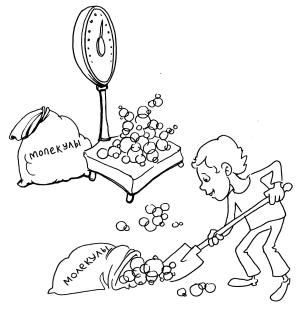 Такие порции из 6,02.1023 структурных единиц вещества (атомов, молекул, ионов) называются МОЛЕМ вещества. Таким образом, МОЛЬ – это мера количества вещества. Более точное, не округленное количество частиц вещества в 1 моле составляет 6,022045.1023 частиц. С точностью до второго знака после запятой (6,02.1023) эту величину нужно хорошенько запомнить.МОЛЬ - это КОЛИЧЕСТВО ВЕЩЕСТВА, равное 6,02.1023 структурных единиц данного вещества – молекул (если вещество состоит из молекул), атомов (если это атомарное вещество), ионов (если вещество является ионным соединением).Примеры:1 моль  воды = 6,02.1023 молекул Н2О,1 моль  железа = 6,02.1023 атомов Fe,ЗАДАЧА. Какое число молекул содержит аммониак (NH3) количества вещества 3 моль?Алгоритм решения  задач.Читаем условие задачи, чтобы ознакомиться с ним.Второй раз читаем задачу, обращая внимание на цифры, чтобы правильно написать дано. m =гM =г/мольN =моль-1NA =моль-1Ʋ= мольОпределяем правильно данные величины и пишем дано.Дано:Ʋ(NH3) =3 моль            N (NH3) =?Затем из тех формул, которые мы с вами выучили, выбираем ту, которая нам подходит.Ʋ= N/NAƲ= m/MѾ=m (элемента)/m(вещества)     5.Видим, что для решения нашей задачи подходит первая формула для расчёта.       Ʋ= N/NA Ʋ – есть, равная 3 моль, NA  - величина постоянная, равная 6,02*1023 , а N надо найти.     6.Подставляем данные в нашу формулу.              3=N/6,02*1023, отсюда N= 3*6,02*1023      Итак, N=18,06 *1023Ответ: N=18,06 *1023Задачи для закрепления материала.Какое число молекул  содержит кислород количеством вещества 5 моль?Какое число атомов содержит 30*1023 молекул кислорода?Вычислить количество вещества фосфорной кислоты(H2PO4), которое соответствует его массе 288г.Вычислите количество вещества оксида цинка (ZnO), которое соответствует его массе 324г.Вычислите массовые доли элементов в оксиде алюминия(Al2O3).Тема:  Молярная масса. Целями нашего урока  закрепить понятие молярной массы вещества, закрепить единицу измерения молярной массы вещества, показать физический смысл молярной массы вещества, объяснить взаимосвязь между количества вещества, массой, молярной массой. Сформулировать умение вычислять молярную массу по формуле. Но, сначала, закрепим материал прошлого урока в качестве небольшой самостоятельной работы по вариантам.Масса одного моля вещества называется МОЛЯРНОЙ МАССОЙ. Она обозначается буквой М и имеет размерность г/моль. Количество молей вещества Ʋ находят из отношения массы m этого вещества (г) к его молярной массе М (г/моль).                    Ʋ= m/MНапример, число молей в m г воды составляет: Ʋ = m/18. Для m г металлического натрия:  Ʋ = m/23, и так далее.И наоборот, массу вещества определяют как произведение молярной массы на количество вещества: m = Ʋ  . M. Так, масса 0,1 моля Na составляет 0,1 моль23 г/моль = 2,3 г.Молярная масса численно всегда совпадает с молекулярной массой (или атомной массой - если вещество состоит не из молекул, а из атомов). В таблице  приведены молярные массы М для нескольких веществ разного строения.Таблица. Молярные массы различных веществ. Атомарный хлор и молекулярный хлор - разные вещества, обладающие разными физическими и химическими свойствами.Молярная масса М – постоянная величина для каждого конкретного вещества. Без неё не обойтись при вычислении количества молей (Ʋ). Однако в дальнейшем для нас основным рабочим инструментом будет именно МОЛЬ вещества.Термины “моль” и “молекула” отдаленно связаны между собой. Моль происходит от латинского moles, что означает количество, счетное множество, а также масса. Термин “молекула” является уменьшительной формой этого слова и означает “маленькая масса”. Таким образом моль – это такое количество вещества, которое можно считать “большой массой”, состоящей из 6,02 1023 “маленьких масс”.Задачи.1. Пользуясь значениями атомных весов элементов из Периодической таблицы, рассчитайте с точностью до целых чисел молекулярный иассу и молярную массу  для следующих веществ: NaF, N2, NaOH, SO2. Сколько молекул содержится в 1 моле каждого из этих веществ?2. Сколько молей кислорода содержится в 128 г кислорода?3. При грозовых разрядах в атмосфере происходит следующая реакция: N2 + O2  NO2. Уравняйте реакцию. Сколько молей кислорода потребуется для полного превращения 1 моля азота в NO2? Cколько это будет граммов кислорода? Сколько граммов NO2 образуется?4. В стакан налили 180 г воды. Сколько молекул воды в стакане? Сколько это молей H2O?5. Определите количество вещества  и массу порции пропина C3H4, которая содержит 6,02.1021 атомов углерода. Какова масса одной молекулы пропина?Тема: Молярный объём. Вычисления объёма газа при нормальных условиях.Нашей задачей сегодняшнего урока  познакомиться с новым понятием «молярный объём», раскрыть особенности использования понятия «молярный объём» для газообразных веществ и научиться использовать все полученные знания для решения задач.1.Найдите количество вещества сульфата алюминия Al2(SO4)3 массой 34,2 г.2.Найдите количество вещества карбоната кальция CaCO3 массой 25 г.3.Найдите объем (н.у.), число молекул для 132 г оксида углерода (IV) СО2.4.Найдите объем (н.у.), число молекул для 15 г NO.Тема: Относительная плотность газов. Вычисление относительной плотности.Целью нашего урока раскрыть понятие относительной плотности газов, научиться вести расчёты относительной плотности газов, вычисления молярной массы с известной относительной плотности и посмотреть практическое применение значение этих расчётов.Итак, если по закону Авогадро одинаковые объёмы газов содержат одинаковое число молекул, то массы одинаковых объёмов газов относятся друг к другу, как их молекулярные массы. Решение задач                                        Итак, если по закону Авогадро одинаковые объёмы газов содержат одинаковое число молекул, то массы одинаковых объёмов газов относятся друг к другу, как их молекулярные массы. m1/m2=M1/M2По каким свойствам можно сравнивать вещества?Есть газы О2 и СО2, как определить какой из газов тяжелее?Что такое плотность?Формула для определения плотности?Какие параметры влияют на плотность газов?Для сравнения веса веществ обычно используют плотность. Сравнивать свойства газов тоже можно по плотности (данные – в справочнике). Выводы о плотности газов можно сделать, зная только формулы веществ. Как это делается – узнаем на уроке. Поскольку молярный объем газов при  одинаковых условиях – величина постоянная, то при н.у. плотность газа определяется только его молярной массойЭто позволяет ввести величину относительной плотности одного газа по отношению к другому, которая показывает, во сколько раз молярная масса одного газа отличается от молярной массы другого:Отношение массы определённого газа к массе такого же объёма другого газа, взятых в одинаковых условиях и давлении, называют относительной плотностью газов (D)D= M1/M2D=m1/m2 , где m1 и m2- массы газов, при чём эта плотность не зря названа относительной, так как она выведена относительно массы какого-либо газа.D( отн. какого газа)= M1(искомого газа)/M2(относ. какого газа)Например, дана  относительной плотности по водороду, тогда D(Н2)= M1/2 Говоря о плотности газов удобно сравнивать их с воздухом М возд = 29 г/моль, эту цифру надо запомнить.M=Vm*ϸ,  (ϸ- плотность газа, г/л)  Решение задачВычислить, во сколько раз азот тяжелее гелия1.Вычислить, во сколько раз СО2 тяжелее О22Вычислить плотность NH3 по Н2 и воздухуОтносительная плотность газа по воздуху 2,45. Вычислить молярную массу этого вещества. Какое это может быть вещество?3Найти молярную массу газа, если его плотность по водороду 15.4.Относительная плотность газа по водороду 8. Вычислить молярную массу этого вещества и определить его формулу, если вещество состоит из С и Н и атомов Н в 4 раза больше, чем атомов Карбона.Урок-исследование  «Количество вещества. Молярная масса. Молярный объем».Сегодня мы с вамиОбобщим наши знания по данной теме.Продолжим формирование понятий: количество вещества, моль, молярная масса, число Авогадро, молярный объем, закон Авогадро.Выявим их взаимосвязь, пользоваться ими при решении экспериментальных задач.Вспомним правила определения массы вещества и объема с помощью весов и измерительного цилиндра.Закрепим навыки решения задач по данной теме.  О, физика – наука из наук!Все впереди!Как мало за плечами!Пусть химия нам будет вместо рук.Пусть станет математика очами.Не разлучайте этих трех сестерПознания всего в подлунном мире,Тогда лишь будет ум и глаз остерИ знанье человеческое шире.(отрывок из поэмы М. Алигер “Ленинские горы”)          Эти строки раскрывают связь химии с другими естественными науками, причем об этом говорил ещё М.В. Ломоносов более двух веков назад, актуальной является эта мысль и сейчас. Из уроков физики и математики вы узнали, что для изучения окружающего мира недостаточно только наблюдать и описывать явления и предметы, необходимо их характеризовать также количественно. Из курса физики известно определение физической величины: физическая величина – это определенная характеристика тела, которая может быть измерена.  вы знаете некоторые физические величины. Назовите их. Каждая величина имеет обозначение и единицу измерения. Например, время обозначается  t, и измеряется в с., мин., час. А с какой новой величиной мы познакомились на предыдущих уроках? Представим себе, что мы пошли в магазин и хотим купить конфеты. Какую  физическую величину будет использовать продавец, чтобы нам их взвесить? А что будет делать продавец, если я попрошу у него 1 моль конфет? Он их начнет считать. И такое число конфет  составит 6,02х1023.Экспресс- опрос (пока учащиеся отвечают, ученик  у доски вычисляют М веществ: H2O, СО2, H2SО4). Что такое количество вещества? (шуточное стихотворение)Расскажу сегодня, что ли,О зловредной роли моли.Моль съедает шерсть и мех –Просто паника у всех….Ну а в химии – изволь!Есть другое слово “моль”Прост, как небо и трава,Моль любого вещества.Но трудна его дорога:В моле так молекул много! Что такое Молярная масса, как она обозначается и какие единицы измерения, с чем численно совпадает?       Масса 3 моль H2O  составляет _______________     Масса 20 моль СО 2 составляет ____________Что такое молярный объем?Теоретическое исследование (все решают задачу 1, а 4 ученика  решают индивидуальные задачи)Задача 1.В стратосфере на высоте 20- находится слой озона О3, защищающий Землю от мощного ультрафиолетового излучения Солнца. Если бы не «озоновый экран» в атмосфере, то фотоны с большой  энергией  достигали   бы   поверхности Земли и уничтожали на ней все живое. Подсчитано, что в среднем на каждого жителя Саранска в воздушном пространстве над городом (вплоть до верхней границы  стратосферы)   приходится   по 10 моль озона. Сколько молекул 03 и какая, масса озона приходится в среднем на одного жителя Саранска?Задача 2. (решают самостоятельно)Рассчитайте объем, который занимает (при н. у.) порция газа,  необходимого для дыхания,   если  в  этой  порции  содержится 2,69 • 1022 молекул этого газа. Какой это газ? Далее 4 ученика, решавшие индивидуальные задачи, проводят взаимороверку, а решавшие самостоятельно все остальные – самопроверку (решение задачи учитель раздаёт в распечатанном виде)Итак, зная массу вещества и объём, можно найти количество вещества, а по количеству вещества можно определить m, N, V, т.е. все эти величины взаимосвязаны. 